Temat dnia: Polska – od morza do gór.Puzzle.Dzieci młodsze układają puzzle z wyciętych przez rodziców elementów. Dzieci starsze wycinają samodzielnie, układają puzzle oraz wyraz „Polska” z rozsypanki literowej wg wzoru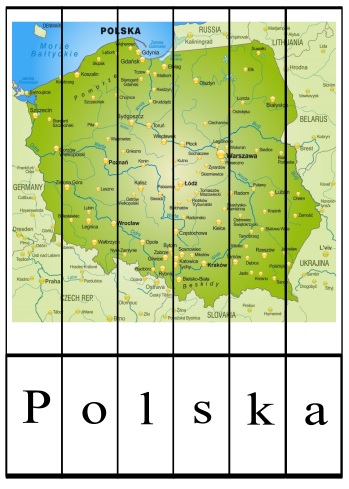 Nauka wiersza na pamięć – „Mój dom biało – czerwony”.Czytamy dzieciom tekst. Zadajemy dzieciom pytania związane z tekstem: O jakich miejscach jest mowa w wierszu?Jakie kolory ma nasz dom w wierszu?Kto w tym domu mieszka?Czy Twoim zdaniem w wierszu jest mowa o zwykłym domu, czy jakimś innym, wyjątkowym?Za oknem jest łąka,za łąką pole i las,za lasem jest drogai wiele różnych miast.A mój dom jest biało-czerwony,piękny z każdej strony.W nim mama, tata i ja,to wszystko z oknazobaczyć się da!Polskie krajobrazy – kolorowanka. Pokazujemy dzieciom trzy ilustracje. Dzieci opowiadają co się na nich znajduje; określają swoimi słowami typ krajobrazu, starają się wymienić jak najwięcej elementów charakterystycznych dla danego krajobrazu. Następnie kolorują wybraną ilustrację. 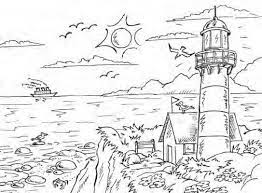 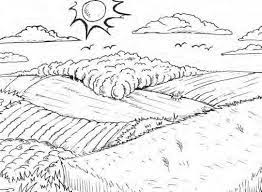 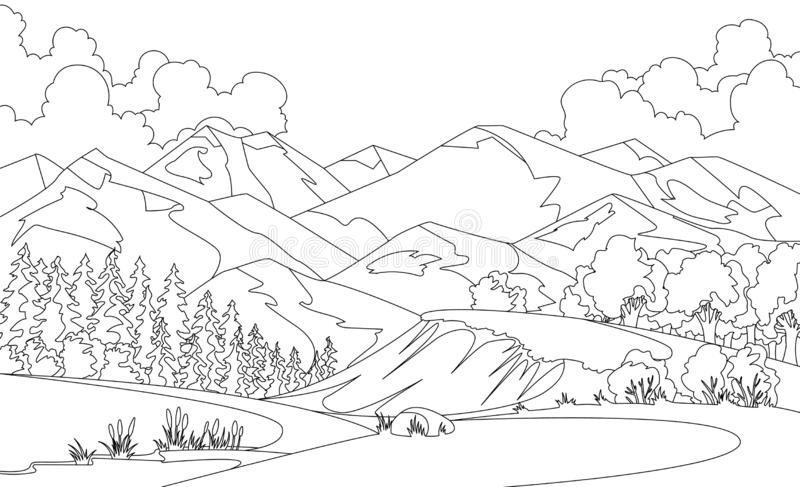 „Polska od gór do morza” – coś dla odprężenia. https://www.youtube.com/watch?v=kHg_tid5mP4https://www.youtube.com/watch?v=YCelkqmkxMs